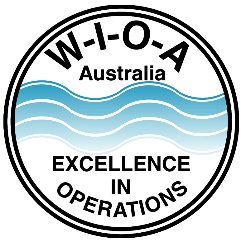 Water Industry Operators Association of AustraliaP.O. Box 6012Shepparton, Victoria 3632Water Industry Operator Registration Scheme
RE-REGISTRATION PROFESSIONAL DEVELOPMENT 
Non-Accredited Training	STATEMENTS OF ATTENDANCE	Please list all professional development activities that you would like recognised as part of your ongoing professional development.Attach copies of the statements of attendance or a statement of competencies achieved provided by the organisation or person responsible for the delivery of the program. PROFESSIONAL DEVELOPMENT - STATEMENTS OF ATTENDANCE Date of AttendanceUnit NameDelivered byDurationPoints
Claimed	YearEg: 15/6/2020Sodium Hypochlorite Short CourseHydramet8 Hours3